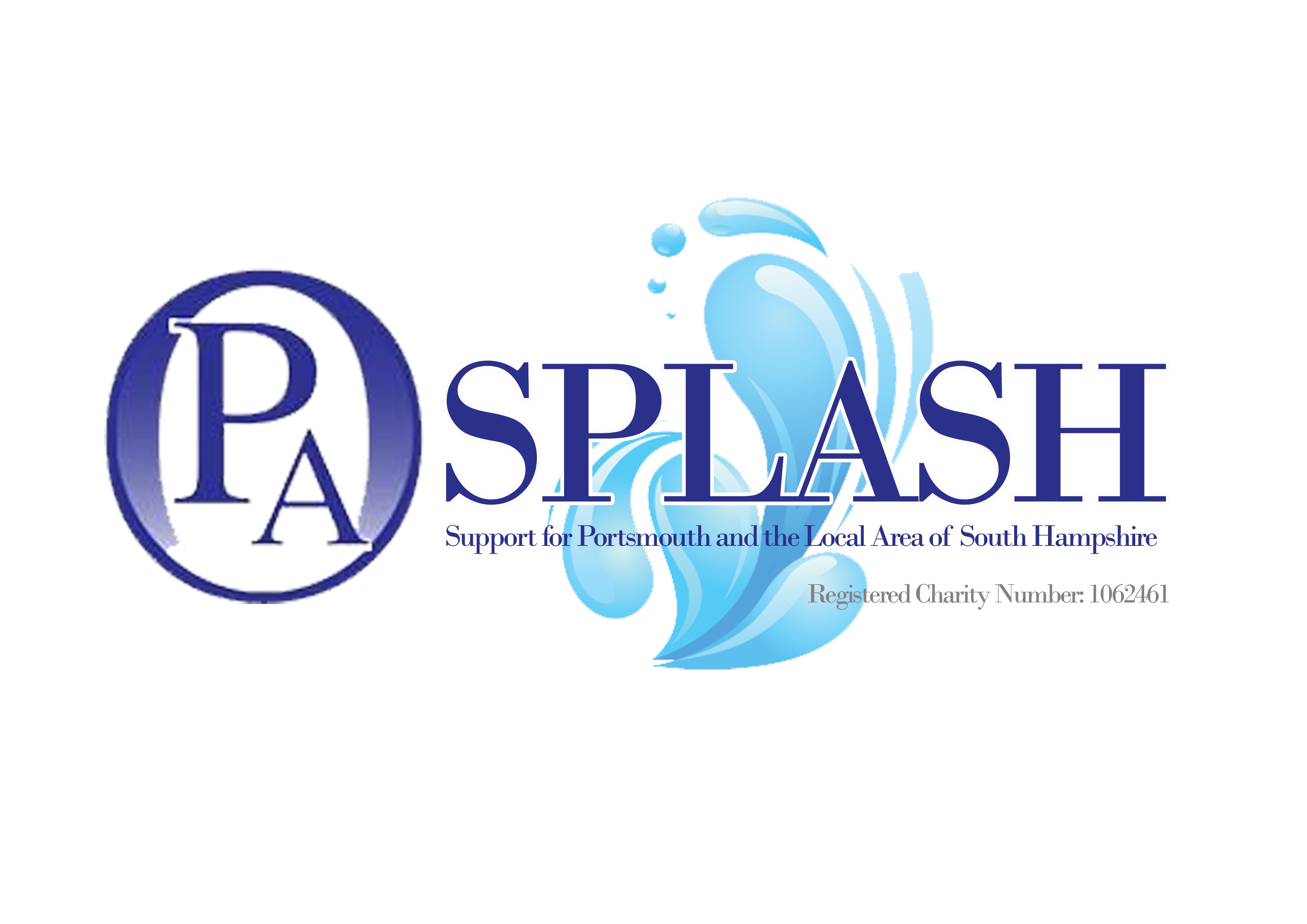 MINUTES OF OPA-SPLASH COMMITTEE MEETING 13th May 2015, MACMILLAN CENTREPresent Sutton (LS) – Clinical SupportSimone Harris (SH) – Clinical Support (PC)  – Treasurer Pam Bonshor (PB) - SecretaryWendy Adams (WA) Maggie Nichol (MN) Mel Willis (MW) Paul Chivers (P) Apologies  – ChairJames SweeneyCliff HumphreysItem(a)Discussion (b)Action with(c)1.  Minutes of last meetingThe Minutes of the last committee meeting held on 18th February where reviewed and held to be a true record of the meeting. 2. Cancer Psychologist CampaignA Business Case has been sent off for approval for a permanent Cancer Psychologist at QAH.  to organise another visit from a Cancer Psychologist to the next group meeting (Sep 15).LS3. Display BoardPam to produce laminated display board advertising OPA-SPLASH for outpatient’s dept notice board. PB4. Agenda for next group meeting The Agenda for the next group meeting to be held on 13th June was decided as follows:Welcome () 10:00 – 10:05Update on Be Clear on Cancer Campaign/Awareness Days, NHS 5 year plan & group discussion on GPs 10:05 – 10:45Coffee Break 10:45 – 11:15Surgeon Chat/Update 11:15 – 11:30Q&A Session (Group Members) 11:30 – 11:50Feedback, Raffle, Quiz/fundraising ideas & Goodbye (Phil) 11:50 – 12:00Pam to produce agenda on PowerpointPhil to print copies for distribution on the dayPBPC5. Future Attendance of GP’s The possibility of inviting GPs to a future OPA meeting was discussed, this was to give GPs an idea of the patient’s point of view, and how they feel about the importance of early diagnosis/faster referrals. Maggie advised that Dr Ross from the Heywood Clinic would be a good choice to invite. This is an ongoing discussion for a future meeting. All6. Supply of CupsSimone confirmed that Mr Dempster would definitely be supplying us with cups for our future meetings. Simone is liaising with Mr Dempster to make arrangements for this.SH7. Carers GroupIt was decided that in future group discussion situations there should be a separate group for the carers, so they can discuss their own experiences from their perspective. Pam to chair. PB8. RaffleWendy to bake a chocolate cake to be a raffle prize at forthcoming meeting on 13th June. Other raffle prizes were discussed and a selection of prizes will be available at the meeting. WAAll9. Treasury SignatoryPam signed paperwork to be co-signatory for the group’s funds.10.  Summer/Fundraising IdeasIdeas for fundraising were discussed. It was suggested that a quiz could be a realistic idea; this is to be discussed with the group on closure of the next meeting 13th June by Phil. PC11.  FeedbackFeedback from the previous meeting was discussed, one patient found the experience of a patient off-putting and negative. It was suggested that the map to the QUAD centre could be improved on the QAH website.12.  Date of next OPA-SPLASH committee meetingThe date of the next committee meeting is to be confirmed. 